Zápis ze schůzky výboru SDH Údavy ze dne 8.8.2021Přítomni: O. Milt, B. Němec, D. Malínský, M. Rothanzl, M. Joska, A. Němcová,                 I. MalínskáRevizor: P. Pelda   host: J. ŘíhaStarosta sboru O. Milt seznámil přítomné s hospodařením za poslední obdobíAkce – Rodinný turnaj v nohejbalu se bude konat 28.8.2021, začátek posunut na 15. hodinu. Hlavní organizátoři J. Říha a P. Pelda st.21.8. se zúčastníme oslav 100. výročí založení sborů Dřevíkov a Svob. HamryVelitel M. Rothanzl zajistil dopravu našich žen, které si koupily hasičské šaty na slavnostní akce Brigáda 19.5. – příprava areálu a hospůdky – začátek v 16 hod.Příprava osla 120 let založení našeho sboru v roce 2022 – výbor projednal obrysy programu a vyzval přítomné k aktivitě při tvorbě celé akce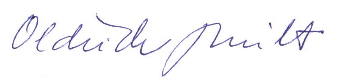 V Údavech 8.8.2021                                                     zapsal Oldřich Milt                                                                                     starosta SDH Údavy